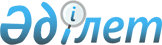 О внесении изменений и дополнения в некоторые акты Президента Республики Казахстан и признании утратившим силу Указа Президента Республики Казахстан от 20 января 1997 года N 3330Указ Президента Республики Казахстан от 20 декабря 2000 года N 517



          В целях приведения оплаты труда и лимита штатной численности 
сотрудников Национальной комиссии Республики Казахстан по ценным бумагам в 
соответствие с действующим законодательством постановляю:




          1. Внести в некоторые акты Президента Республики Казахстан следующие 
изменения и дополнение:




          1) в Указ Президента Республики Казахстан от 13 ноября 1997 года N 
3755  
 U973755_ 
  "Об утверждении Положения о Национальной комиссии Республики 
Казахстан по ценным бумагам" (САПП Республики Казахстан, 1997 г., N 50, 
ст. 463):




          в Положении о Национальной комиссии Республики Казахстан по ценным 
бумагам, утвержденном вышеназванным Указом, в пункте 5 второе предложение 
подпункта 31) изложить в следующей редакции:




        "Указанные средства направляются в доход республиканского бюджета;":




          подпункт 32) исключить;




          подпункт 6) пункта 20 исключить;




          в пункте 21 слова "(кроме расходов по оплате труда)" исключить;




          пункты 22 и 23 исключить;




          2) в Указ Президента Республики Казахстан от 22 января 1999 года N 29 
 
 U990029_ 
  "О мерах по дальнейшей оптимизации системы государственных 
органов Республики Казахстан" (САПП Республики Казахстан, 1999 г., N 1, 
ст. 2):




          приложение 1 к вышеназванному Указу дополнить строкой следующего 
содержания: 




          "Национальная комиссия Республики 




            Казахстан по ценным бумагам                              87".




          2. Признать утратившим силу Указ Президента Республики Казахстан от 




20 января 1997 года N 3330 "Об оплате труда работников Национальной 
комиссии Республики Казахстан по ценным бумагам".
     3. Национальной комиссии Республики Казахстан по ценным бумагам, 
Национальному Банку Республики Казахстан привести свои решения в 
соответствие с требованиями настоящего Указа, принять иные меры, 
вытекающие из настоящего Указа.
     4. Настоящий Указ вступает в силу с 1 января 2001 года.
     
          Президент 
    Республики Казахстан
     
(Специалисты: Умбетова А.М.,
              Мартина Н.А.)        
      
      


					© 2012. РГП на ПХВ «Институт законодательства и правовой информации Республики Казахстан» Министерства юстиции Республики Казахстан
				